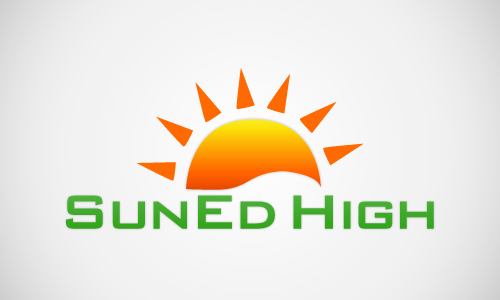 September 2016Dear Parent/Guardian,Your participation in your child’s education is important to us. Because of this, we, with parents’ input, have developed a Family Involvement Policy/Plan. This policy/plan explains the different ways that parents/guardians can participate in family involvement programs to help raise student achievement. We value your involvement and urge you to take the time to read this policy/plan. Federal law requires us to distribute our Family Involvement Policy/Plan Summary to families. Please sign the form below and return it to your child’s classroom teacher as soon as possible so that we can be sure you have received this important information. If you have any questions, feel free to call DeeEtte Naukana at 954-678-3939. Yours truly, DeeEtte NaukanaDeeEtte NaukanaPrincipal, SunEd High School *********************Cut and return the bottom portion SunEd High School******************SunEd High SchoolFamily Involvement Policy Plan SummaryI have received the Family Involvement Policy/Plan Summary described in the letter.Parent/Guardian’s name: _______________________________________________________ Parent/Guardian’s signature: ____________________________________________________ Student’s name: _______________________________________ Date: ________         _____SCHOOL - PARENT COMPACTThis compact recognizes the shared responsibility of the school, home, and student for exceptional student academic achievement. The School agrees • 	to provide a safe environment conducive to learning. • 	to provide high-quality curriculum and instruction that enables students to meet high         	standards. •	to respect and value the wide variety of cultural differences of students and families. • 	to communicate effectively and frequently with students and their families regarding 	individual student progress, as well as opportunities to be meaningful partners in 	learning. • 	to promote a family-friendly atmosphere where visitors are welcomed and encouraged to 	become actively involved. The Parent/Guardian agrees • 	to be sure the student attends school regularly, is on time, prepared, and dressed 	appropriately. • 	to monitor homework assignments and notify the teacher if problems with completion arise. • 	to read with the student on a regular basis and monitor TV watching at home. • 	to supervise the student’s positive use of extracurricular time. • 	to visit and communicate with the school frequently and conference with the teacher each semester. •	 to volunteer or assist the school as often as possible and ask for assistance from the school when needs arise. The Student agrees • 	to attend school regularly, on time, prepared, and dressed appropriately. • 	to do my best to complete all assignments and to ask for help when needed. • 	to obey the school rules and show respect for all people. • 	to report dangerous situations or problems to the school and/or families. • 	to take pride in the school, home, and community and be willing to strive for excellence. *********************Cut and return the bottom portion to SunEd High School******************* SunEd High School2016 – 2017 School-Parent CompactMy signature indicates that I agree to the terms of the contact. __________________________________________ ______________________ School Representative (Teacher or Principal) 	   Date __________________________________________ ______________________ Parent/Guardian 					   Date __________________________________________ ______________________ Student 						   Date